«Дорогие ребята! Вам предстоит изучить темы: «Сущность технологии в производстве. Виды технологий» и «Характеристика технологии и технологическая документация». При изучении теоретического материала вы можете использовать текст, представленный ниже, следует обратить внимание на задание.План изучения темы.Сущность технологии в производстве. Виды технологий.На протяжении многих лет труд был только ручным. И каждый выполнял всю работу от начала до конца. Со временем стали образовываться различные мануфактуры, где для производства использовалось разделение труда. Работник выполнял только одну операцию, которой владел в совершенстве. Это позволило ускорить процесс производства и снизить затраты. При этом качество продукции возрастает, стоимость снижается.С развитием техники и технологии в содержании труда рабочих происходят существенные изменения: уменьшается непосредственное физическое воздействие на предмет труда, преобладающими становятся функции наблюдения, управления.Изготовление большинства изделий включает конкретную последовательность множества операций превращения сырья в конечную продукцию, называемых производственными процессами. Ввиду их многообразия, обусловленного современным уровнем развития промышленности, для систематизации создана классификация производственных процессов.Классификация – это распределение каких-либо объектов по отдельным группам. В группу объединяются объекты, имеющие общие для всех признаки.Классификация по существенным признакам называется типологией.Технологии можно классифицировать в соответствии с особенностями промышленного производства.В зависимости от количества выпускаемой продукции существующие производства делятся на единичное, серийное и массовое.Единичным называется производство отдельных видов продукции или мелких партий однородной продукции. Как правило, производство этой продукции не повторяется. Примером такого типа производств могут быть судостроительные заводы, заводы тяжёлого машиностроения. Либо организации, выполняющие разовые заказы потребителей, например, ателье по пошиву одежды. Заказ выполняется по размерам заказчика и шьётся в одном экземпляре.Серийное производство характеризуется периодическим выпуском определённых партий (серий) продукции. Организация производства по этому типу наиболее часто встречается в станкостроении и приборостроении, инструментальном производстве. Примером такого производства может быть автомобилестроительные заводы, которые на протяжении ограниченного времени выпускают автомобили одной серии, после завершении этого выпуска обычно эту серию уже не повторяют, а разрабатывают новую модель.Массовое производство представляет собой наиболее совершенный тип организации производства, при котором в большей мере, чем в других производствах, обеспечивается автоматизация и механизация многих процессов. В массовом производстве выпускается непрерывно однотипная продукция при относительно ограниченной номенклатуре. К нему, в том числе, относятся добывающие производства. В обрабатывающих отраслях массовое производство характерно для ряда отраслей машиностроения, лёгкой и пищевой промышленности. Например, пошив специальной одежды (форменной), происходит по усреднённым размерам в большом объёме.У каждого вида производств есть свои преимущества и недостатки. Так если рассматривать пошив одежды, то стоимость одежды, выполненной по индивидуальному заказу, выше той, что изготовлена массовым тиражом, зато она оригинальна по своему внешнему виду, лучше сидит на фигуре, и маскирует некоторые её недостатки.Если рассматривать машиностроительное производство, то детали, изготовленные, на массовом производстве обладают более высокими качествами обработки, имеют более точные размеры.Некоторые виды производств имеют непрерывный технологический процесс. К таким производства относится выплавка чугуна, производство электроэнергии. Непрерывным считается вид производственного процесса, приостановка которого невозможна по причинам производственно-технического характера (коксовые, доменные и мартеновские печи, насосные станции) либо вследствие необходимости беспрерывного обслуживания населения (электростанции, транспорт, телефонные станции).Классификация отраслей промышленности по характеру воздействия на предмет труда делит их на две группы: добывающие и обрабатывающие отрасли.В состав добывающей промышленности входят отрасли, в которых осуществляется процесс добычи сырья и топлива из земных недр, лесов, водоёмов.К группе обрабатывающей промышленности относятся отрасли, занимающиеся переработкой сырых материалов.Технологии энергетические, металлургические, химические, машиностроительные, строительные, лёгкой и пищевой промышленности производственных областей классифицируются как технологии производственных отраслей.К технологиям непроизводственных отраслей относятся педагогические, художественные, медицинские технологии; а так же технологии торговли, бытового, информационного обслуживания.Существуют ещё универсальные виды – познавательная и трудовая деятельности, Подсказка:Единичное производство – это производство одновременно выпускающее малое количество одинаковых изделий, повторное изготовление которых не предусмотрено.Серийное производство – это производство, на котором периодически повторяют выпуск больших партий (серий) продукции.Массовое производство – это производство, на котором продолжительное время выпускают большой объем одинаковых изделий.Задание 1. Расставьте последовательность типов производств по объёму производства от наибольшего к наименьшему:серийное                                              массовое                               единичное.Задание 2. Подчеркните производства, которые относятся к единичному.Подсказка: Единичное производство – это изготовление продукции по индивидуальным размерам и изготавливается в одном экземпляре.Строительство корабляВыпуск автомобилейПроизводство телевизоровПошив платья в ательеПроизводство лекарствИзготовление турбины для электростанцииИзготовление тортов на заказПравильный вариант ответа:Строительство корабляПошив платья в ательеИзготовление турбины для электростанцииИзготовление тортов на заказХарактеристика технологии и технологическая документация.В настоящее время существует огромное количество технологий, которые можно разделить на:1) материальные (преобразование, обработка материалов);2) нематериальные;информационные (преобразование, обработка информации);социальные (работа с людьми);3) интеллектуальные.Материальные технологии
а) производственные технологии:
- промышленные технологии (технологии добычи полезных ископаемых, машиностроительная и судостроительная технологии, строительные технологии, технологии производства тканей и одежды из неё, химические технологии, технологии изготовления мебели, технологии получения продуктов питания и др.);
- технологии сельского хозяйства (технологии животноводства, растениеводства, лесоводства и др.);
б) технологии в сфере быта (технологии содержания и ремонта жилья, бытовой техники, освещения и отопления помещений, безопасности частных владений, оформления жилых помещений и др.).Нематериальные технологии
а) информационные технологии (технологии управления, накопления, обработки и передачи информации, программное обеспечение и др.);
б) социальные технологии (технологии общения, распространения новостей, решения общественно важных проблем, технологии работы с общественным мнением, технология применения социальных сетей и др.);
в) интеллектуальные технологии (технологии кинопроизводства, постановки спектаклей и зрелищных мероприятий, создания картин, книг и др.).В нематериальных технологиях работают с нематериальными ресурсами: информацией, проектными и научными разработками, зрелищами, искусством, законотворчеством, управлением, финансовыми и страховыми услугами и др. На рис. 5 показана структура использования  элементов  информационной технологии.В настоящее время быстро развиваются так называемые высокие технологии: робототехника, нанотехнологии, микроэлектроника, космические технологии, биотехнологии, атомная энергетика, навигационные технологии, солнечная энергетика и др.Задание №1.Найдите в интернете ответ на вопрос.Что такое технологическая документация?Дорогие ребята! Если у вас возникли вопросы или затруднения звоните по  т. 89509767698.    Тема Содержание деятельностиУровень контроляПримерные срокиСущность технологии в производстве. Виды технологийПознакомиться с теорией.самоконтрольВыполнить задание  № 1, 2(смотреть ниже).Можно написать ответ на тетрадном листе.Отправить на проверку учителю на электронную почту, cveta.zhgun@yandex.ruили мобильное приложение Viberт.89509767698.До 15.09.2020Характеристика технологии и технологическая документация.Познакомиться с теорией.самоконтрольВыполнить задание  № 1(смотреть ниже).Можно написать ответ на тетрадном листесамоконтрольДо 15.09.2020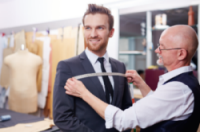 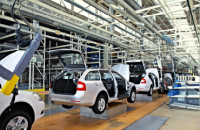 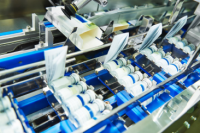 Единичное производствоСерийное производствоМассовое производство